ΠΡΟΚΗΡΥΞΗΤΜΗΜΑ ΕΠΙΣΤΗΜΗΣ ΦΥΣΙΚΗΣ ΑΓΩΓΗΣ ΚΑΙ ΑΘΛΗΤΙΣΜΟΥ (ΦΕΚ 1096/27-10-2015 τ.Γ΄)Εθνικής Αντιστάσεως 41, Τ.Κ. 17237 – ΔάφνηΤομέας: Θεωρητικών ΕπιστημώνΑριθμός Προκήρυξης: 141522012/7-7-2015 (ΑΔΑ: Β87Θ46ΨΘ2Ν-ΣΔΕ)Μια θέση καθηγητή στη βαθμίδα του αναπληρωτή καθηγητή με γνωστικό αντικείμενο «Εισαγωγή στην Κοινωνιολογία: Κοινωνικό Φύλο και Αθλητισμός».Η προθεσμία υποβολής υποψηφιοτήτων λήγει στις 12-1-2016.Καλούνται οι ενδιαφερόμενοι, που έχουν τα νόμιμα προσόντα, να υποβάλλουν ηλεκτρονικά στη διαδικτυακή διεύθυνση http://apella.minedu.gov.gr αίτηση υποψηφιότητας καθώς και όλα τα αναγκαία για την κρίση δικαιολογητικά, όπως αυτά αναφέρονται στο αρθ. 4 παρ. 2 και 3 της υπ. αριθ. Φ.122.1/1137/145793/Β2/9-10-2013 ΚΥΑ.Για περισσότερες πληροφορίες μπορούν να απευθύνονται στις Γραμματείες των ενδιαφερομένων Τμημάτων. 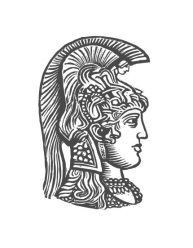 ΕΛΛΗΝΙΚΗ ΔΗΜΟΚΡΑΤΙΑΕθνικόν και ΚαποδιστριακόνΠανεπιστήμιον ΑθηνώνΣΧΟΛΗ ΕΠΙΣΤΗΜΗΣ ΦΥΣΙΚΗΣ ΑΓΩΓΗΣ & ΑΘΛΗΤΙΣΜΟΥΤΜΗΜΑ ΕΠΙΣΤΗΜΗΣ ΦΥΣΙΚΗΣ  ΑΓΩΓΗΣ & ΑΘΛΗΤΙΣΜΟΥΔιεύθυνση: Εθνικής Αντίστασης 41 Τ.Κ. 172 37 ΔάφνηΤηλέφωνο: 210 7276031Fax: 210 7276028